FAX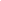 FAXFAX[Your Company Name][Street Address][City, ST  ZIP Code][Your Company Name][Street Address][City, ST  ZIP Code][Your Company Name][Street Address][City, ST  ZIP Code][Phone]Fax [000.000.0000][e-mail][Phone]Fax [000.000.0000][e-mail]To:From:Fax:Pages:Phone:Date:Re:cc:Comments:Comments:Comments:Comments:Comments: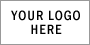 